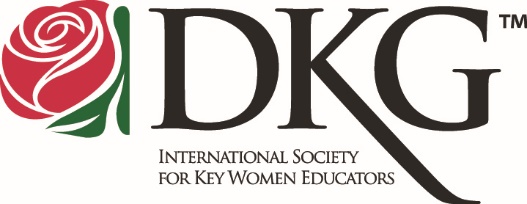 General Session Washington State OrganizationSpring ConventionSaturday, April 28,2018Olympia, WashingtonStrengthening the H.E.A.R.T. of Delta Kappa GammaEmbracing OpportunitiesPresident Sherri Wagemann called the meeting to order at 1:55 p.m.President Sherri recognized Area Liaisons, State Committee members, Chapter presidents; both present and incoming, and State Officers.Janet Mumma gave the Credentials Report:  Total number registered:  147International Representative:  1State Officers:  7Past State Presidents:  9State Committee Chairs:  9State Committee Members:  10Area Liaisons:  8RRPSF Board Members:  4Chapters Represented:  28 (out of 35)First Time Attendees:  10Guests:  8Secretary Lisa Wiese gave the briefed minutes from the 2017 Fall Board.  They were approved as read.Terri Diehm gave the Executive Secretary’s report in place of Paula Nichols.  The Convention Committee was thanked.  Next year’s dates for Fall Board and State Convention were announced:Fall Board will be in Yakima, September 28-29, 2018State Convention will be in Spokane, April 12-14, 2019It was moved that the 2020 State Convention be held at the Olympia Red Lion on April 24-26, 2020.  Motion passed.It was announced that the Annual Reports of officers, committees and liaisons are found online.Parliamentarian, Janice Moen, gave the rules of the meeting.President Sherri recognized Nancy Sauer to present motions on standing rules proposed amendments.Motion:  It was moved that reimbursement for official travel expenses using a private auto shall be $.20 a mile or submit the gas receipt for actual gas used, whatever is more economical.  This applies to all individuals listed in SR 3.75a.  Motion passed.Motion:  The state editor’s and state webmaster’s expenses shall be paid for attendance at state meetings at the same rate for travel as for committee chair in SR 3.75b.  Motion passed.Motion:  The treasurer, executive secretary, and the state editor or state webmaster, shall receive reimbursement for attendance at regional conferences and international conventions at one-half double occupancy lodging, air/mileage, early registration and scheduled meals as per the guidelines in SR 3.75b.   Motion passed.Motion:  The treasurer and executive secretary and the state editor shall receive reimbursement for attendance at regional conferences and international conventions at one-half double occupancy lodging, air/mileage, early registration and scheduled meals as per the guidelines in SR 3.75b.  Motion failed.Motion:  It was moved that priority for expenses shall be given to state business.  However, attendance at international meetings is encouraged for newly elected state officers, newly appointed committee chairs, and newly appointed area liaisons elected and/or appointed for the upcoming biennium if monies are available within the budget.  Motion passed.Motion:  Officers, (including the parliamentarian), Membership chair, Educational Excellence chair, the state newsletter editor, the state webmaster, and presenters* shall receive two points.  Area liaisons, international officers, and international committee members, and state committee chairs shall receive one point.  An amendment to the motion was made to add the word OR between state newsletter and the state webmaster.  That motion passed.Another amendment was added:  add the words IF NOT PREVIOUSLY FUNDED THROUGH SR. 3.75g 3, after the words shall receive two points.  Motion passed.The motion, with added amendments, passed.Treasurer Pat Russell gave her report.Finance chair, Nancy Guthrie presented the proposed budget for 2018-2019.  Motion:  It was moved that state dues shall be active members $22.00 $40.00 and reserve members $13.50 $15.00.  Beginning in 2013, state dues may be adjusted once each biennium.An amendment to the motion was made to strike $40.00 and insert $32.00.  Motion failed.The original motion passed.Area V invited all to Fall Board on September 28-29, 2018.The drawing was held for $50.00 to attend Rainbow Lodge Retreat.The meeting was adjourned at 3:45 p.m.